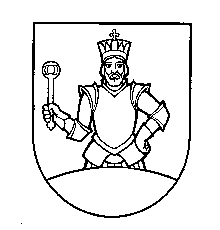 Uznesenia zo zasadnutia obecného zastupiteľstva č. 6/2015obce Veľká Paka zo dňa 27.07.2015           Obecné zastupiteľstvo na svojom šiestom zasadnutí  prerokovalo :  1.   Voľba návrhovej komisie 2.   Kontrola plnenia vlastných uznesení a/   Žiadosť pána Petra Špirocha o spevnenie prístupovej  cesty b/   Žiadosť pána Michala Urbana o natiahnutie asfaltu /betónu/ na prístupovú cestu c/   Žiadosť  pána  Jozefa Jurányiho o finančný príspevok na oplotenie v uličke d/   Žiadosť pani  Rozálie Tomovičovej o majetkovoprávne usporiadanie  pozemku  3.   Voľba hlavného kontrolóra Obce Veľká Paka 4.   Zmena zásad nakladania s finančnými prostriedkami Obce Veľká Paka5.    Smernica č. 1/2015 na vykonanie inventarizácie majetku a záväzkov a rozdielu majetku a záväzkov 6.    Smernica č. 2/2015  -   Evidovanie, odpisovanie a účtovanie dlhodobého majetku 7.    Rôzne       a/    Program odpadového hospodárstva  – ZOHŽO v OH so sídlom v Šamoríne       b/    Žiadosť spoločnosti DESTROY, s.r.o. o stanovisko obce k usporiadaniu vlastníctva pozemkov       c/    Vybudovanie spevnených  plôch pri železničnej stanici vo Veľkej a Malej Pake      d/    Oprava strechy na KD      e/    Zmena projektu kúrenia ZŠ a MŠ      f/    Rozšírenie živnosti OÚ     g/    Žiadosť MUDr. Alexandra Vargu     h/    Ponuka pani Marty Plajerovej     i/     Návrh na opravu komunikácie vo Veľkej a Čukárskej Pake1.  Voľba návrhovej komisieUznesenie č.50Obecné zastupiteľstvo vo Veľkej Pake: volí:     a) predsedu návrhovej komisie   :    Alena Kosťová     b) členov  komisie :                         Ivan Seňan st., Štefan SzelleHlasovanie :  za: 5proti : 0 zdržal sa : 02.  Kontrola plnenia vlastných uzneseníUznesenie č.51 a/   Žiadosť pána Petra Špirocha o spevnenie prístupovej cesty – Obecný úrad poskytne bezodplatne asfaltovú drť, ktorú môže pán Špiroch využiť na spevnenie cesty na vlastné náklady. b/   Žiadosť pána Michala Urbana o natiahnutie asfaltu /betónu/ na prístupovú cestu – Obecný úrad poskytne bezodplatne asfaltovú drť, ktorú môže pán Urban využiť na spevnenie cesty na vl. náklady. c/   Žiadosť  pána  Jozefa Jurányiho o finančný príspevok na oplotenie v uličke – Obecný úrad prispeje pánovi Jurányimu na nákup pletiva, s tým, že pán Jurányi si pletivo namontuje na vlastné náklady. d/   Žiadosť pani  Rozálie Tomovičovej o majetkovoprávne usporiadanie  pozemku – Obecný úrad prisľúbil  majetkovoprávne usporiadanie po vypracovaní geometrického plánu, cena bude stanovená OZ.3.  Voľba hlavného kontrolóra Obce Veľká PakaUznesenie č.52 Obecné zastupiteľstvo vo Veľkej Pake : A / volí za hlavného kontrolóra obce Veľká Paka Bc. Vojtecha Ravasza, v rozsahu 0,15 %  týždenného pracovného času s nástupom od 01.08.2015.Hlavný kontrolór obce bol zvolený tajným hlasovaním.B/ súhlasí s tým, aby hlavný kontrolór obce Veľká Paka mohol vykonávať ďalšiu pracovnú činnosť, prípadne samostatne zárobkovú  činnosť. Hlasovanie :   za: 5 proti : 0 zdržal sa : 0  4. Zmena zásad nakladania s finančnými prostriedkami Obce Veľká Paka  Uznesenie č.53  Obecné zastupiteľstvo vo Veľkej Pake :   schvaľuje zmenu zásad nakladania s finančnými prostriedkami obce Veľká Paka s prihliadnutím na   kolektívnu zmluvu so zamestnancami (predložil starosta obce).  Hlasovanie :    za: 5  proti : 0  zdržal sa : 0  5.  Smernica č. 1/2015 na vykonanie inventarizácie majetku a záväzkov a rozdielu    majetku a záväzkov Uznesenie č.54 Obecné zastupiteľstvo vo Veľkej Pake : schvaľuje Smernicu č. 1/2015 na vykonanie inventarizácie majetku a záväzkov a rozdielu    majetku a záväzkov (predložil Štefan Szelle)  Hlasovanie :   za: 5 proti : 0 zdržal sa : 0 6.   Smernica č. 2/2015  -   Evidovanie, odpisovanie a účtovanie dlhodobého majetkuUznesenie č.55Obecné zastupiteľstvo vo Veľkej Pake :schvaľuje  Smernicu č. 2/2015  -   Evidovanie, odpisovanie a účtovanie dlhodobého majetku (predložil Štefan Szelle)Hlasovanie :  za: 5proti : 0zdržal sa : 0 7. RôzneA/  Program odpadového hospodárstva – ZOHŽO v OH so sídlom v ŠamoríneUznesenie č.56Obecné zastupiteľstvo vo Veľkej Pake :berie na vedomie Program odpadového hospodárstva  ZOHŽO v OH so sídlom v Šamoríne.B/ Žiadosť spoločnosti DESTROY, s.r.o. o stanovisko obce k usporiadaniu  vlastníctva pozemkov  Uznesenie č.57Obecné zastupiteľstvo vo Veľkej Pake :súhlasí s usporiadaním vlastníctva k pozemkom na par.č. 298/3 ,  298/5 ,  298/6 , 298/17, 298/34, 298/48 a 298/49 v katastrálnom území Veľká Paka okres Dunajská Streda pre firmu Destroy ,s.r.o. , Odborárska 52 , 831 02 BratislavaHlasovanie :  za: 5proti : 0zdržal sa : 0C/ Odstavné plochy pri železničnej stanici vo Veľkej a Malej PakeUznesenie č. 58Obecné zastupiteľstvo vo Veľkej Pake :poveruje starostu obce, aby dal vypracovať projekty a cenové ponuky na realizáciu odstavných plôch pri železničnej stanici vo Veľkej a Malej Pake.Hlasovanie :  za: 5proti : 0zdržal sa : 0D/ Oprava strechy na Kultúrnom dome vo Veľkej PakeUznesenie č. 59Obecné zastupiteľstvo vo Veľkej Pake :poveruje starostu obce na vypracovanie posudku a následnej cenovej ponuky na výmenu strechy na KD.Hlasovanie :  za: 5proti : 0zdržal sa : 0E/ Projekt rekonštrukcie kúrenia v ZŠ a MŠUznesenie č. 60Obecné zastupiteľstvo vo Veľkej Pake:poveruje starostu obce o vypracovanie cenovej ponuky na zabezpečenie teplej vody v sociálnych zariadeniach ZŠ a MŠ formou elektrických bojlerov a TÚV.Hlasovanie :  za: 5proti : 0zdržal sa : 0F/ Rozšírenie živnosti Obecného úraduUznesenie č. 61Obecné zastupiteľstvo vo Veľkej Pake:poveruje starostu obce na rozšírenie živnosti OÚ vo Veľkej Pake o Poskytovanie služieb v poľnohospodárstve a záhradníctve.Hlasovanie :  za: 4proti : 1zdržal sa : 0G/ Žiadosť MUDr. Alexandra Vargu o oplotenie areálu školyUznesenie č. 62Obecné zastupiteľstvo vo Veľkej Pake:poveruje starostu obce na zadanie verejného obstarávania na oplotenie školy (pravá strana od 12BJ) a zároveň o vyžiadanie cenovej ponuky na výmenu jestvujúceho oplotenia.Žiadosť sa prideľuje stavebnej komisii na posúdenie o čom bude pán Varga vyrozumený.Hlasovanie :  za: 5proti : 0zdržal sa : 0H/ Ponuka pani Marty Plajerovej v zastúpení JUDr. Buzgóovou o usporiadanie vlastníctva Uznesenie č. 63Obecné zastupiteľstvo vo Veľkej Pake:zamieta ponuku pani Marty Plajerovej. I/ Návrh starostu obce na opravu komunikácie v Čukárskej Pake smer skládka a návrh Ivana Seňana st. na opravu komunikácie vo Veľkej Pake pred pohostinstvom a smerom k bytovkámUznesenie č. 64Obecné zastupiteľstvo vo Veľkej Pake:poveruje starostu obce na prizvanie odborníka (zároveň okolitých bývajúcich občanov obce) na posúdenie najlepšieho riešenia opravy komunikácie smerom na skládku, a po dohode vyhlásiť verejné obstarávanie na opravu tejto komunikácie. Zároveň vyhlásiť VO na opravu komunikácie pred pohostinstvom a smerom k bytovkám.Hlasovanie :  za: 5proti : 0zdržal sa : 0                                                                                                                          Ivan Seňan                                                                                                                         starosta obce